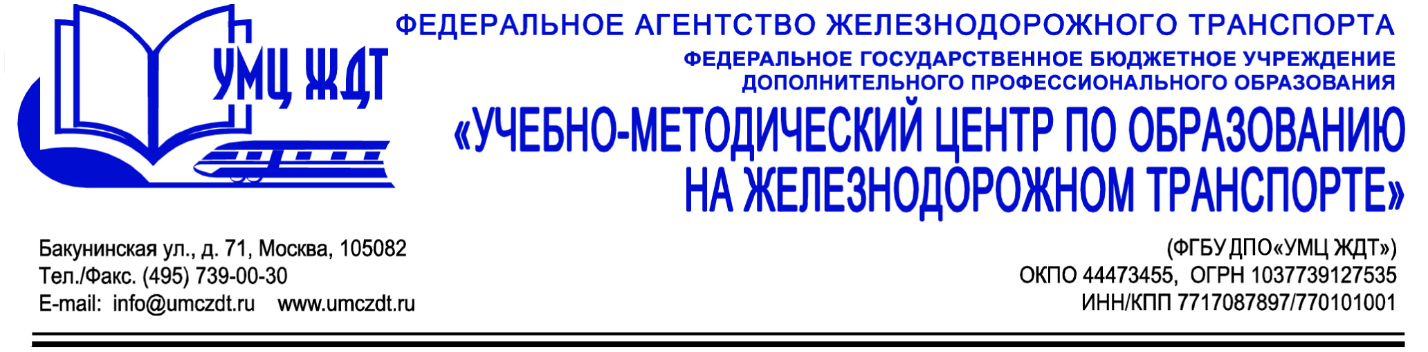 Учебный пландополнительной профессиональной программы (повышение квалификации) «Машинист-инструктор локомотивных бригад промышленных предприятий»№п/пНаименование разделов и дисциплинвсегочасовв том числев том числев том числеФорма контроля№п/пНаименование разделов и дисциплинвсегочасовлекциисеминарские занятияВСРФорма контроля1УД 1. Законодательные и нормативно-правовые акты РФ, нормативные документы ОАО «РЖД». Трудовое законодательство. Охрана труда и безопасность.143110Промежуточная аттестация2УД 2. Современные технологии  управления персоналом422Промежуточная аттестация3М 1. Организация работы машиниста-инструктора.14626Промежуточная аттестация4М 2. Техническое обслуживание локомотивов в эксплуатации3614814Промежуточная аттестация5Итоговая аттестация4экзаменИтого 722511324